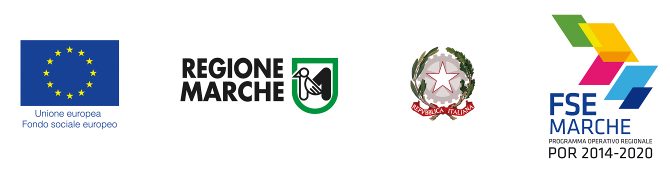 ALLEGATO A 5 SCHEMA POLIZZA FIDEJUSSORIAfacsimileSCHEMA POLIZZA FIDEJUSSORIA A GARANZIA DELLE EROGAZIONI EFFETTUATE DALLA REGIONE MARCHEPREMESSO- che la Regione Marche P.F. Promozione e sostegno alle politiche attive per il  lavoro, corrispondenti servizi territoriali e aree di crisi (di seguito denominata “Amministrazione”), con proprio atto n.___________ del _________, ha finanziato un importo complessivo pari a Euro____________ (importo in lettere), per la concessione del contributo inerente Avviso Pubblico POR Marche FSE 2014/2020, Asse 1 Priorità d’investimento 8.i e 8.ii Aiuti alle imprese in caso di assunzioni di soggetti che hanno svolto la Borsa di Ricerca di cui al DDPF 206 del 24 aprile 2019 e soggetti che hanno svolto la Borsa Lavoro di cui al DDPF 205 del 24 aprile 2019 Euro 4.000.000,00– Domanda “________” (indicare il codice Siform della domanda), in favore dell’Impresa___________________ (C.F./P.IVA ____________________) con sede legale in _________Via__________________________ e sede operativa in _______________ via __________________________- che l’importo da garantire con la presente polizza è di Euro __________________________,(importo in lettere), corrispondente all’intero finanziamento previsto come sopra specificato;TUTTO CIO’ PREMESSO- (Se il soggetto fideiussore è una banca)La sottoscritta Banca ______________________________________, con sede legale in____________, iscritta nel registro delle imprese di ____________ al n. _____, C.F./P.IVA______________________, in seguito denominata “Banca”, a mezzo del suo legale rappresentante, nato a __________________ il __________, nella sua qualità di __________________, dichiara irrevocabilmente di costituirsi soggetto fideiussore del Fondo a favore dell’Amministrazione come sopra indicata, fino alla concorrenza di Euro ________________ (importo in lettere), oltre quanto più avanti specificato.- (Se il soggetto fideiussore è una compagnia Assicuratrice)La sottoscritta Compagnia Assicuratrice ____________________________________________, con sede legale in _______________, iscritta nel registro delle imprese di ____________ al n. _____, C.F./P.IVA __________________________ in seguito denominata “Società”, autorizzata dal Ministero delle Attività Produttive (già Ministero dell’Industria, del Commercio e dell’Artigianato) ad esercitare le assicurazioni nel ramo cauzioni con Decreto del ________________________, pubblicato sulla G.U. n. _______ del ________________, ed in regola con il disposto della legge 10 giugno 1982 n. 348, domiciliata presso ________________________, a mezzo del suo legale rappresentante __________________________, nato a ________________ il _____________________ nella sua qualità di Agente Generale Procuratore dichiara irrevocabilmente di costituirsi soggetto fideiussore del Fondo a favore dell’Amministrazione come sopra indicata, fino alla concorrenza di Euro _____________________ (importo in lettere), oltre a quanto più avanti specificato.Si precisa che la presente garanzia fidejussoria è relativa ad erogazione effettuata in virtù del Decreto n. _____del _______ della P.F. Promozione e sostegno alle politiche attive per il lavoro, corrispondenti servizi territoriali e aree di crisiCONDIZIONI CHE REGOLANO IL RAPPORTO TRA LA BANCA/SOCIETA’ EL’AMMINISTRAZIONELa Banca/Società sottoscritta, rappresentata come sopra:si obbliga irrevocabilmente e incondizionatamente sino alla concorrenza di Euro _________ (importo in lettere) a pagare alla Regione Marche, con sede in Ancona – Via Tiziano n. 44 - la somma che la stessa Regione Marche richiederà alla ___________ (Banca/Società) in restituzione dell’importo concesso agli effetti e per l’esatto adempimento delle obbligazioni assunte dal contraente, in dipendenza del finanziamento di cui in premessa.L’ammontare del rimborso sarà automaticamente maggiorato degli interessi decorrenti dal sedicesimo giorno successivo alla ricezione della richiesta di rimborso;-	si impegna ad effettuare il rimborso a prima e semplice richiesta scritta e, comunque, non oltre quindici giorni dalla ricezione della richiesta stessa, formulata con l’indicazione della motivazione riscontrata da parte dell’Amministrazione, alla quale, peraltro, non potrà essere opposta alcuna eccezione da parte della Banca/Società stessa, anche nell’eventualità di opposizione proposta dal beneficiario del contributo o da altri soggetti comunque interessati;-	precisa che la presente garanzia fidejussoria ha efficacia (a partire dal momento del rilascio) per 24 mesi dal __ / __ / __ al __ / __ / __ con un rinnovo automatico semestrale per ulteriori 12 mesi, in caso di assunzione con contratto a tempo indeterminato, salvo svincolo anticipato da parte dell’Amministrazione garantita;-	la sottoscritta …….………………………………………………….….. (Banca o Società Assicuratrice) rinuncia al beneficio della preventiva escussione da parte del Contraente di cui all’art. 1944 del Codice Civile, volendo ed intendendo restare obbligata in solido con il debitore sino alla scadenza della polizza e rinunzia sin d’ora ad eccepire la decorrenza del termine di cui all’art. 1957 del codice civile;-	conviene che la presente garanzia fidejussoria si intenderà tacitamente accettata dall’Amministrazione, qualora, nel termine di quindici giorni dalla data di ricevimento, non venga comunicato alla Banca o Società di assicurazione che la garanzia fidejussoria non è ritenuta valida;-	in caso di controversie tra la ________________ (Banca o Società Assicuratrice) e la Regione Marche é competente il Foro di Ancona.                                                                                                                      (Banca/Società)                                                                                                        _________________________NOTA :La predetta garanzia fidejussoria  (alla luce dell’art. 1, comma 802 della L. n. 208/2015 ed in analogia con quanto disposto in proposito dagli artt. n. 93 e 103 del D.lgs. n. 50/2016 e s.m.i.) può essere rilasciata da imprese bancarie o assicurative che rispondano ai requisiti di solvibilità previsti dalle leggi che ne disciplinano le rispettive attività o rilasciata dagli intermediari finanziari iscritti nell'albo di cui all'articolo 106 del decreto legislativo 1 settembre 1993, n. 385, che svolgono in via esclusiva o prevalente attività di rilascio di garanzie e che sono sottoposti a revisione contabile da parte di una società di revisione iscritta nell'albo previsto dall'articolo 161 del decreto legislativo 24 febbraio 1998, n. 58 e che abbiano i requisiti minimi di solvibilità richiesti dalla vigente normativa bancaria assicurativa (l’albo è consultabile su www.bancaditalia.it). La firma del soggetto che impegna l’Ente garante deve essere autenticata da pubblico ufficiale il quale deve contestualmente dichiarare di aver verificato i poteri di rappresentanza ed i limiti di impegno dello stesso soggetto (Direttiva MLPS del 15.6.99) o in alternativa il soggetto che impegna l’Ente garante deve fornire apposita dichiarazione sostitutiva di atto di notorietà ai sensi del DPR n. 445/2000 con la quale dichiara di avere i poteri necessari perla firma indicando gli estremi dell’atto che gli ha conferito i poteri.